欢迎订阅《卫生经济研究》杂志北大中文核心期刊    中国卫生经济学会系列杂志《卫生经济研究》杂志创刊于1984年，系北大中文核心期刊，中国卫生经济学会系列杂志，国内外公开发行。杂志已被多家数据库收录，是各级卫生行政管理和卫生经济工作者的得力助手，也是医学院校师生的良师益友。杂志主要栏目有：聚焦医改、理论视野、医院管理、医保天地、公共卫生、成本与费用、财务与审计、价格与补偿、药械管理、他山之石等。杂志为月刊，大16开，2022年起页码增加至96页；定价15元/期，全年12期，合计180元/年。本刊自办发行，可随时订阅（银行转账或支付宝、微信扫码支付均可）。由于管理体制变更，《卫生经济研究》杂志主办单位变更为浙江省人民医院，因此收款账户也相应地调整为浙江省人民医院。具体订阅及付款方式：1.银行转账：先付款，再扫码填写基本信息和开票信息，然后点击“银行转账”按钮，完成信息提交（银行户名：浙江省人民医院，开户银行：工商银行杭州庆春路支行，账号：1202020209014444466）。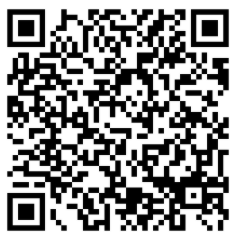 2.支付宝、微信扫码支付：先完成基本信息和开票信息填写，然后点击“立即支付”按钮，完成付款。3.发票获取：发票在到款后5个工作日内发送至您的电子邮箱。4.回执联：杂志系自办发行，请务必准确填写回执联，并通过传真、邮寄或邮件等方式返回杂志社；集体订户可统一付款并另附清单（发送至wsjjyj@126.com），由杂志社按清单将杂志直接寄给各订户。5.联系方式：电话：0571-87047613（发行部），87047596，87047616（传真）；邮箱：wsjjyj@126.com；地址：浙江省杭州市大学路91号（310009）。《卫生经济研究》杂志征订单回执联1.请在汇款方式对应方框里打“√”。2.杂志通过邮局寄送,邮政编码请务必正确填写。3.征订单可在杂志网站（http://www.wsjjyj.com）下载。订户单位全称及处（科）室订户单位全称及处（科）室收件人订户详细地址订户详细地址邮政编码全年订费：180元/份全年订费：180元/份份数份数金额（元）汇款方式汇款方式汇款方式汇款方式全年订费：180元/份全年订费：180元/份□银行     □支付宝     □微信□银行     □支付宝     □微信□银行     □支付宝     □微信□银行     □支付宝     □微信经办人：联系电话：邮箱：